Раздел 4Выписка из Единого государственного реестра недвижимости об основных характеристиках и зарегистрированных правах на объект недвижимости
Описание местоположения объекта недвижимостиМ.П.Раздел 4Выписка из Единого государственного реестра недвижимости об основных характеристиках и зарегистрированных правах на объект недвижимости
Описание местоположения объекта недвижимостиМ.П.Раздел 1Выписка из Единого государственного реестра недвижимости об основных характеристиках и зарегистрированных правах на объект недвижимости
Сведения об основных характеристиках объекта недвижимостиЗданиеЗданиеЗданиеЗдание(вид объекта недвижимости) (вид объекта недвижимости) (вид объекта недвижимости) (вид объекта недвижимости) Лист № ___ Раздела  4 Всего листов раздела  4 : ___ Всего разделов: ___ Всего листов выписки: ___ Кадастровый номер: Кадастровый номер: 66:15:1601001:45666:15:1601001:456Схема расположения объекта недвижимого имущества на земельном(ых) участке(ах):(полное наименование должности) (подпись) (инициалы, фамилия) ЗданиеЗданиеЗданиеЗдание(вид объекта недвижимости) (вид объекта недвижимости) (вид объекта недвижимости) (вид объекта недвижимости) Лист № ___ Раздела  4 Всего листов раздела  4 : ___ Всего разделов: ___ Всего листов выписки: ___ Кадастровый номер: Кадастровый номер: 66:15:1601001:45666:15:1601001:456Схема расположения объекта недвижимого имущества на земельном(ых) участке(ах):(полное наименование должности) (подпись) (инициалы, фамилия) 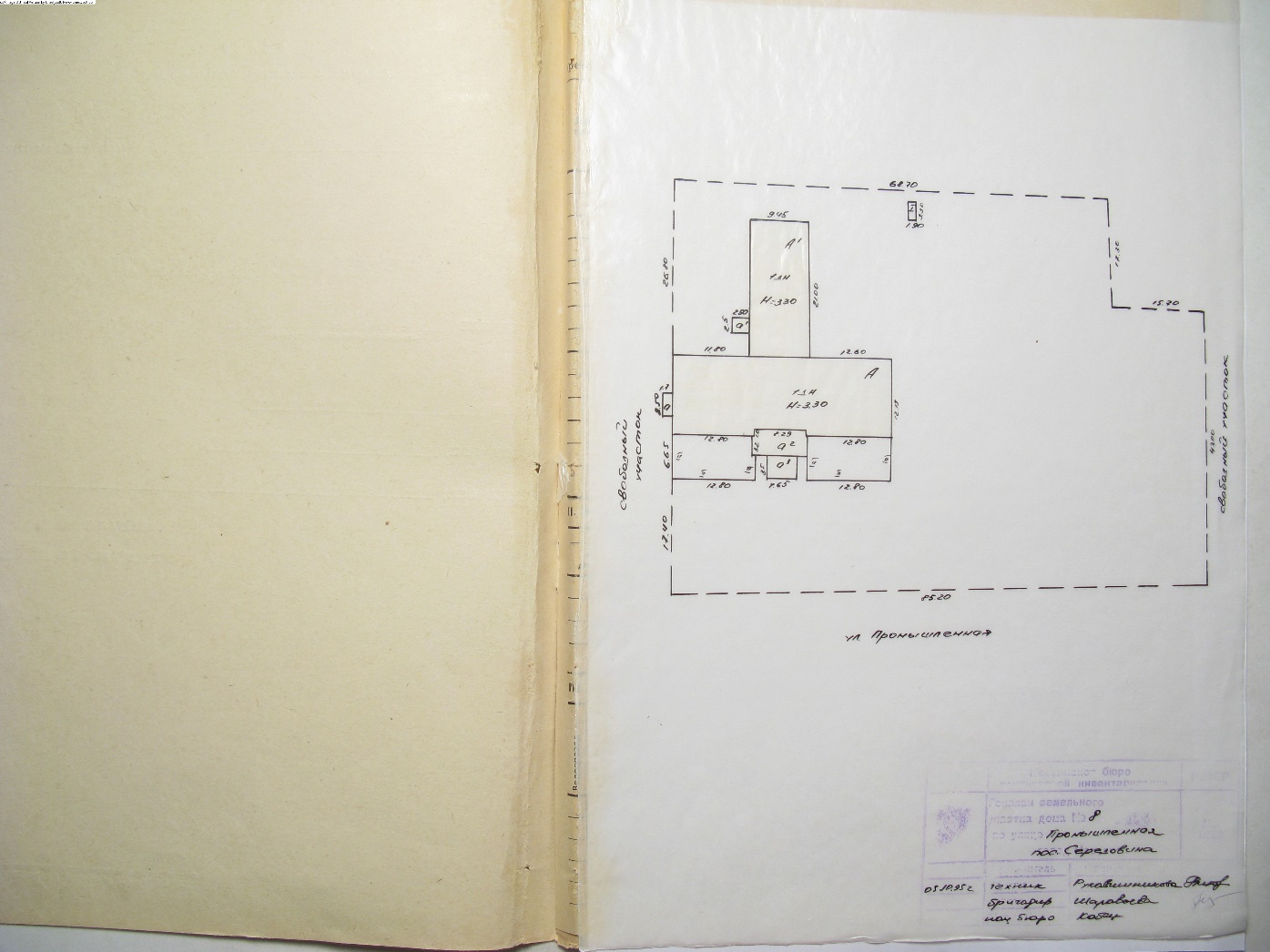 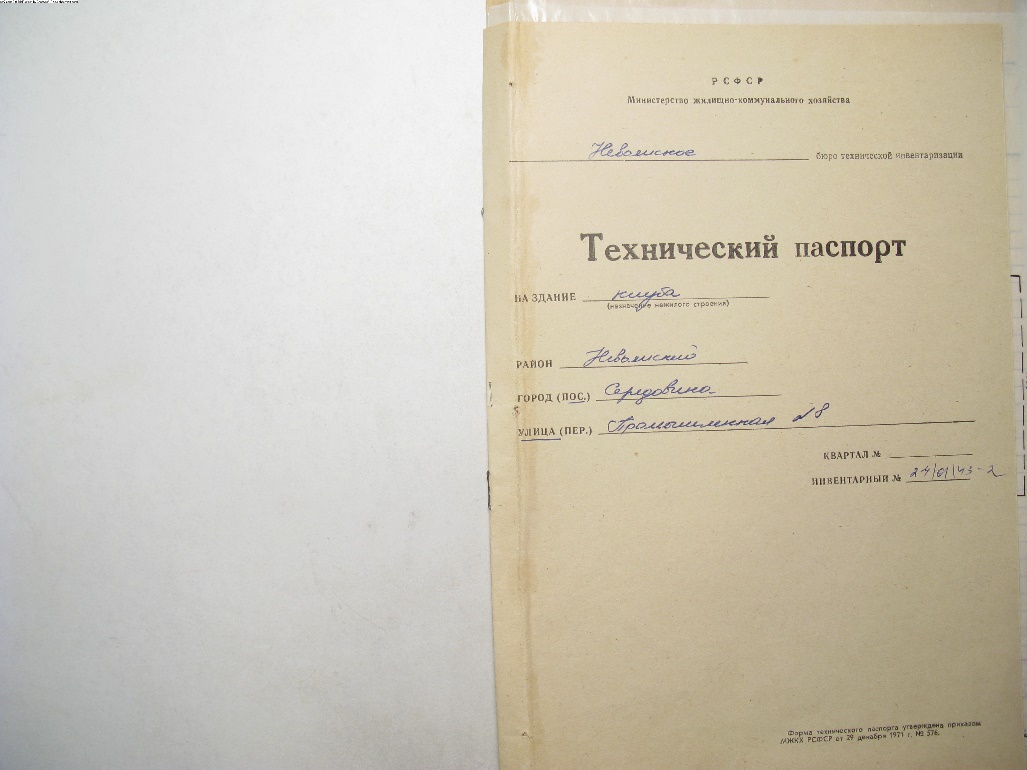 